Parts of a Plant:                                                              Parts of a stem: 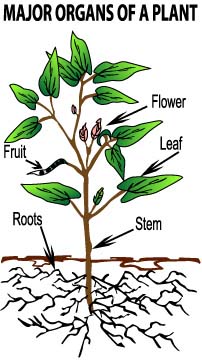 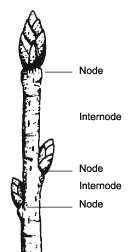 Parts of a Leaf:                                                                          Parts of a flower: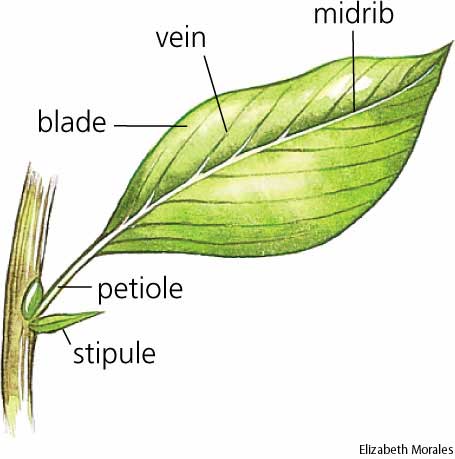 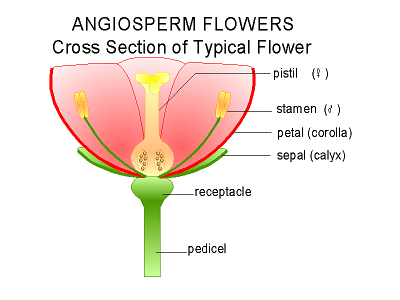 